                 ?АРАР                                                                                      РЕШЕНИЕ         «28 » август 2017 йыл                        №  79                         «28 » августа  2017 года«О внесении изменений и дополнений в Прогнозный план(программу) приватизации муниципального имущества сельского поселения Ишбердинский сельсовет муниципального района Баймакский район Республики Башкортостан на 2017 год»Руководствуясь ст.14 Федерального закона от 06.10.2003 №131-ФЗ  «Об общих принципах организации местного самоуправления в Российской Федерации», главой 30 Гражданского кодекса Российской Федерации, Федеральным законом от 21.12.2001г.  №178-ФЗ  «О приватизации государственного и муниципального имущества», Уставом сельского поселения Ишбердинский сельсовет муниципального района Баймакский район Республики Башкортостан, Совет сельского поселения Ишбердинский сельсовет муниципального района Баймакский район Республики Башкортостан, РЕШИЛ:1. Внести изменения и дополнения в прилагаемый Прогнозный план (программу) приватизации муниципального имущества сельского поселения Ишбердинский сельсовет муниципального района Баймакский район Республики Башкортостан на 2017 год (приложение №1).2. Обнародовать данное решение, путем размещения на  информационном стенде здания сельского поселения Ишбердинский  сельсовет муниципального района Баймакский район Республики Башкортостан, на официальном сайте сельского поселения Ишбердинский  сельсовет муниципального района Баймакский район Республики Башкортостан в сети «Интернет»: http://ishberda.ru/wp-ljgin.php/.3. Контроль над исполнением данного решения возлагаю на себя.Председатель Совета СП Ишбердинский сельсоветмуниципального района Баймакский районРеспублики Башкортостан                                                            Г.Р.ИсяндавлетоваПриложение к решению Совета сельского поселения Ишбердинский  сельсовет муниципального района Баймакский район Республики Башкортостанот «28» августа  2017г.  №79Раздел I.                                                                        Переченьиного муниципального имущества, дополнительно включаемогов Прогнозный план (программу) приватизации сельского поселенияИшбердинский сельсовет муниципального района Баймакский районРеспублики Башкортостан             на 2017 год*  - рыночная стоимость определена на основании отчета ООО «Независимая оценка»      Председатель СоветаСП Ишбердинский сельсоветмуниципального районаБаймакский районРеспублики Башкортостан                                                                 Г.Р. Исяндавлетова.БАШ?ОРТОСТАН РЕСПУБЛИКА№ЫБАЙМА? РАЙОНЫМУНИЦИПАЛЬ РАЙОНЫНЫ*  ИШБИР:Е  АУЫЛ СОВЕТЫАУЫЛ  БИЛ»М»№Е СОВЕТЫ453677,  Ишбирзе ауылы, С.Юлаев урамы, 29, тел.(34751) 4-7-44РЕСПУБЛИКА БАШКОРТОСТАНCОВЕТСЕЛЬСКОГО ПОСЕЛЕНИЯ ИШБЕРДИНСКИЙ СЕЛЬСОВЕТ МУНИЦИПАЛЬНОГО РАЙОНА БАЙМАКСКИЙ РАЙОН 453677, с.Ишберда, ул.С. Юлаева, 29,  тел.(34751) 4-67-44№п/пНаименование, характеристика имуществаМестонахождение имуществаСрокиприватизации имуществаСпособ приватизации имуществаРыночная стоимость имущества (руб.)Реквизиты отчета по оценке рыночной стоимости имущества1.- Нежилое здание,Общая площадь: 32.0 кв.м.; Кадастровый номер: 02:06:120201:325;- Земельный участок, Площадь: 53 кв.м.;Кадастровый номер 02:06:120201:17; Категория земель:земли населенных пунктов; Разрешенное использование:размещение складского помещения;Республика Башкортостан, Баймакскийрайон, с. Ишберда,ул. С.Юлаева, д.49III квартал.АукционсогласноФедеральному закону№178-ФЗот21.12.01г.11800 (одиннадцать тысячвосемьсот)Отчет№17-07/25-01 от 25.07.2017г.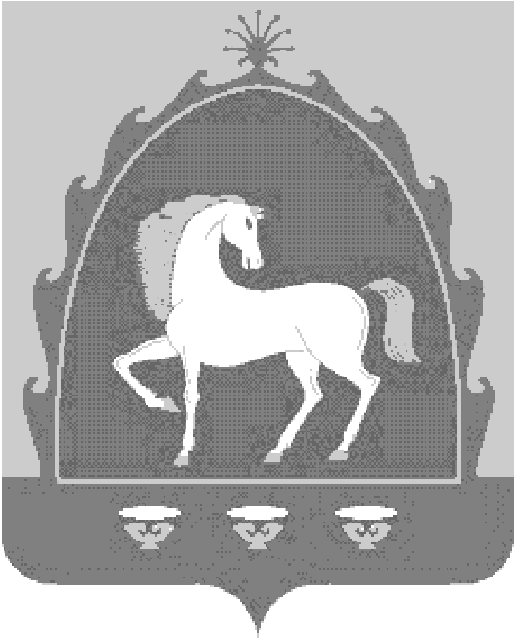 